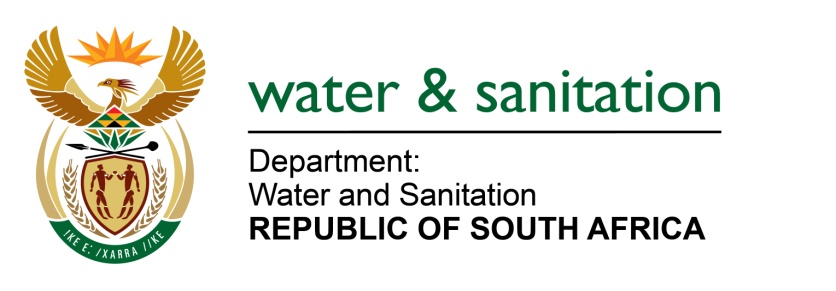 NATIONAL ASSEMBLYFOR WRITTEN REPLYQUESTION NO 2195DATE OF PUBLICATION IN INTERNAL QUESTION PAPER:  14 OCTOBER 2016(INTERNAL QUESTION PAPER NO. 30)2195.	Ms T E Baker (DA) to ask the Minister of Water and Sanitation:(a) What are the names of each board member of each of the country’s water boards that report to her, (b) when was each of the specified board members first appointed to sit in the respective boards, (c) what is the total number of consecutive terms that each of the board members has served, (d) what is the total number of consecutive years that each of the board members served on each respective board and (e) when does the current term of each of the board members on their respective boards end?			NW2517E---00O00---REPLY:			Refer to Annexure A for information regarding board members of each water boards in the country. ---00O00---Annexure AEntity (a) Names of Board Members(b) When was the first appointment(c)Total number of consecutive terms(d) Total number of consecutive years(e) When does the current term endsAmatola Water Nokulunga Mnqeta1st February 20160030th January  2020Amatola Water Sizwe Hadebe1st February 20160030th January 2020Amatola Water Lynette Louw1st February 20062 Term10 Years30th January 2020Amatola Water Brian Hollingworth1st February 20160030th January 2020Amatola Water Mphoko Nzimande1st February 20160030th January 2020Amatola Water Abraham le Roux1st  February 20160030th January 2020Amatola Water Eugene Jooste1st  February 20160030thJanuary 2020Amatola Water Tebogo Maenetja1st February 20160030thJanuary 2020Bloem Water Phitsane, TB28/04/20092 Term7 Years31/03/2018Bloem Water Matete, P01/04/20141 Term2 Years31/03/2018Bloem Water Van der Merwe, J28/04/20092 Term7 Years31/03/2018Bloem Water Maboe, MSS28/04/20092 Term7 Years31/03/2018Bloem Water Mokhesi, N01/02/20053 Term11 Years31/03/2018Bloem Water Bomela, LR01/04/20141 Term2 Years31/03/2018Bloem Water Phetwe, CM01/04/20141 Term2 Years31/03/2018Bloem Water Ellman, MJ01/04/20141 Term2 Years31/03/2018Bloem Water Mkiva, Z01/04/20141 Term2 Years31/03/2018Lepelle Northern WaterMr. MPK Tshivhase01 April 20161 Term6 months31/03/2020Lepelle Northern WaterMr. MI Phasha01 April 20161 Term6 months31/03/2020Lepelle Northern WaterMr. NH Matsepe01 April 20102 Term6 months31/03/2020Lepelle Northern WaterMs. LLC Malamba01 April 20102 Term6 months31/03/2020Lepelle Northern WaterMs. MM Ntsaba01 April 20161 Term6 months21/03/2020Lepelle Northern WaterMs. JM Letsoalo01 April 20102 Term6 months31/03/2020Lepelle Northern WaterMr. BP Sebola01 April 20102 Term6 months31/03/2020Lepelle Northern WaterMs. TTC Hlongwa01 April 20161 Term6 months31/03/2020Lepelle Northern WaterMs. MA Mphahlele01 April 20161 Term6 months31/03/2020Magalies WaterAdv. MM Petlane01/05/141st Term2 Years 30/04/18Magalies WaterMs. PN Nkwinika01/07/092nd Term6 Years30/04/18Magalies WaterMr. DR Sibanda01/07/092nd Term6 Years30/04/18Magalies WaterMs. MA Hlahla 01/07/092nd Term6 Years30/04/18Magalies WaterMr. TT Mohapi01/03/122nd Term4 Years30/04/18Magalies WaterMs. TF Zondi01/07/092nd Term6 Years30/04/18Magalies WaterMs. N Mufamadi01/05/141st Term2 Years30/04/18Magalies WaterMs. TD Monewe01/03/122nd Term4 Years30/04/18Magalies WaterMr. FP Vilakazi01/05/141st Term2 Years30/04/18Magalies WaterMs. F Saloojee01/05/141st Term2 Years30/04/18Magalies WaterMs. S Lebeko-Ratlhagane01/06/141st Term2 Years30/04/18Magalies WaterKgosi SV Suping01/06/141st Term2 Years30/04/18Mhlathuze WaterDudu Myeni (Chairperson)01 February 20023rd Term 14 Years 28 February 2015 - Minister extended the term until a new board is in place.Mhlathuze WaterBonginkosi Mshengu01 October 20141st Term 2 Years28 February 2015 - Minister extended the term until a new board is in place.Mhlathuze WaterPoppy Dlamini01 March 20111st Term 5 Years 28 February 2015 - Minister extended the term until a new board is in place.Mhlathuze WaterMusa Xulu01 March 20111st Term 5 Years28 February 2015 - Minister extended the term until a new board is in place.Mhlathuze WaterFrederick Bosman01 March 20111st Term 5 Years28 February 2015 - Minister extended the term until a new board is in place.Mhlathuze WaterNonhlanhla Khumalo01 March 20111st Term 5 Years 28 February 2015 - Minister extended the term until a new board is in place.Mhlathuze WaterAmita Badul01 March 20111st Term 5 Years 28 February 2015 - Minister extended the term until a new board is in place.Mhlathuze WaterNica Gevers01 March 20111st Term 5 Years 28 February 2015 - Minister extended the term until a new board is in place.Mhlathuze WaterBrian Rawlins01 March 20111st Term 5 Years28 February 2015 - Minister extended the term until a new board is in place.Mhlathuze WaterSimosenkosi Chamane01 March 20111st Term 5 Years 28 February 2015 - Minister extended the term until a new board is in place.Overberg WaterMr Mpumelelo Ncwadi1 September 200927 Years30 April 2018Overberg WaterMr Noel Bastiaan4 April 2014First Term2 Years30 April 2018Overberg WaterMs Melinda Zass4 April 2014First Term2 Years30 April 2018Overberg WaterMs Kim Montgomery4 April 2014First Term2 Years30 April 2018Overberg WaterMs Nirvani Dhevcharran4 April 2014First Term2 Years30 April 2018Overberg WaterAdvocate Derick Block4 April 2014First Term2 Years30 April 2018Overberg WaterMr Adriaan Smuts4 April 2014First Term2 Years30 April 2018Rand Water Adv Faith Matshidiso Hashatse (Chairperson)01 April 20092nd Term7 years and 5 months31 March 2018Rand Water Ms Sophie Molokoane-Machika (Deputy Chairperson)12 June 20122nd Term4 years and 3 months31 March 2018Rand Water Ms Busiswa Cwengile Bam01 April 20141st Term2 years and 5 months31 March 2018Rand Water Mr Dawood Coovadia01 April 20053rd Term11 years and 5 months31 March 2018Rand Water MsLakela Kaunda01 April 20141st Term2 years and 5 months31 March 2018Rand Water Mr Lefadi Makibinyane01 April 20092nd Term7 years and 5 months31 March 2018Rand Water Ms Nomsa Georgina Mbileni01 April 20141st Term2 years and 5 months31 March 2018Rand Water Mr Isaac Mmushi01 April 20141st Term2 years and 5 months31 March 2018Rand Water Prof Frederick Otieno01 April 20053rd Term11 years and 5 months31 March 2018Rand Water Mr Ramateu Monyokolo17 February 20161st Term8 months31 March 2018Rand Water Ms Rene Aloise Kenosi17 February 20161st Term 8 months31 March 2018Sedibeng WaterMr MD Dikoko 01-May-131 Term3 Years, 4 months30-Apr-17Sedibeng WaterMs MJ Ramataboe01-May-131 Term3 Years, 4 months30-Apr-17Sedibeng WaterMr EA Gaborone 01-May-131 Term3 Years, 4 months30-Apr-17Sedibeng WaterMs GG Ramakarane 01-May-131 Term3 Years, 4 months30-Apr-17Sedibeng WaterMr CD Mboweni 01-May-131 Term3 Years, 4 months30-Apr-17Sedibeng WaterMr MM Mthombeni 01-May-131 Term3 Years, 4 months30-Apr-17Sedibeng WaterDr PE Molokwane  01-May-131 Term3 Years, 4 months30-Apr-17Sedibeng WaterAdv SST Kholong 01-May-131 Term3 Years, 4 months30-Apr-17Sedibeng WaterMs KG Sereko 01-May-131 Term3 Years, 4 months30-Apr-17Umgeni WaterMr Andile Mahlalutye (Chairman)01-Jul-091st Term 7 Years 2013-06-30. Minister extended the term until a new board is in place.Umgeni WaterProf Imtiaz Vally01-Jul-091st Term 7 Years2013-06-30. Minister extended the term until a new board is in place.Umgeni WaterMs Ziphozethu Mathenjwa01-Jul-091stTerm 7 Years2013-06-30. Minister extended the term until a new board is in place.Umgeni WaterMr Teboho Nkhahle01-Jul-091stTerm 7 Years2013-06-30. Minister extended the term until a new board is in place.Umgeni WaterMs Nombuso Afolayan01-Jul-042nd Term 13 Years 2013-06-30. Minister extended the term until a new board is in place.Umgeni WaterMr Graham Atkinson01-Jul-091stTerm 7 Years2013-06-30. Minister extended the term until a new board is in place.Umgeni WaterMr Vasu Gounden01-Jul-033rd Term 14 Years 2013-06-30. Minister extended the term until a new board is in place.Umgeni WaterDr Takalani Dube01-Jul-091stTerm 7 Years2013-06-30. Minister extended the term until a new board is in place.Umgeni WaterMs Thokozile Shezi01-Jul-091stTerm 7 Years2013-06-30. Minister extended the term until a new board is in place.Umgeni WaterMs Nompumelelo Chamane01-Jul-091stTerm 7 Years2013-06-30. Minister extended the term until a new board is in place.Umgeni WaterMr Visvin Reddy01-Jul-091stTerm 7 Years2013-06-30. Minister extended the term until a new board is in place.Umgeni WaterMr Thabani Zulu01-Jul-091stTerm 7 Years2013-06-30. Minister extended the term until a new board is in place.